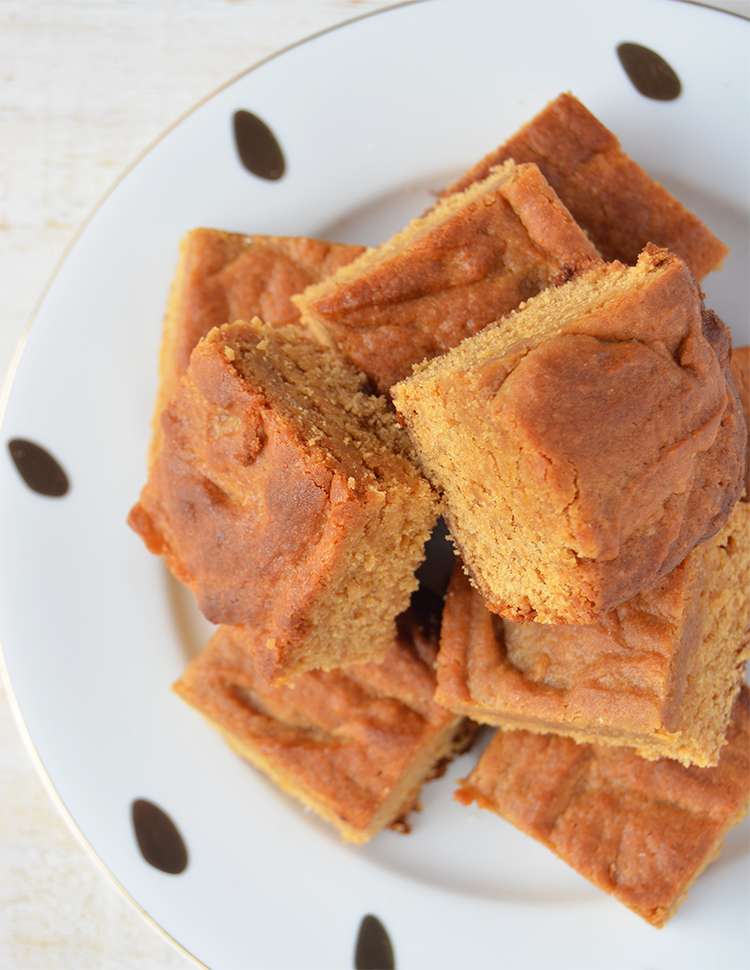 RendimientoRinde 40 cuadrados de 30 g aprox.IngredientesIngredientesIngredientesProcedimiento BizcochoDulce de Leche Puratos250GFundir Dulce de Leche Puratos junto con la manteca. En otro bowl batir los huevos y el azúcar. Mezclar ambas preparaciones. Incorporar el harina tamizada junto con el polvo de horenar. Por ultimo agregar las nueces picadas. Colocar la mezcla en un molde de 30x40 cm enmantecado y enharinado. Hornear a 180°C por 15 minutos. Dejar enfriar, desmoldar y cortar en cuadrados de 5 cm de lado. Manteca220GFundir Dulce de Leche Puratos junto con la manteca. En otro bowl batir los huevos y el azúcar. Mezclar ambas preparaciones. Incorporar el harina tamizada junto con el polvo de horenar. Por ultimo agregar las nueces picadas. Colocar la mezcla en un molde de 30x40 cm enmantecado y enharinado. Hornear a 180°C por 15 minutos. Dejar enfriar, desmoldar y cortar en cuadrados de 5 cm de lado. Huevos250GFundir Dulce de Leche Puratos junto con la manteca. En otro bowl batir los huevos y el azúcar. Mezclar ambas preparaciones. Incorporar el harina tamizada junto con el polvo de horenar. Por ultimo agregar las nueces picadas. Colocar la mezcla en un molde de 30x40 cm enmantecado y enharinado. Hornear a 180°C por 15 minutos. Dejar enfriar, desmoldar y cortar en cuadrados de 5 cm de lado. Azúcar200GFundir Dulce de Leche Puratos junto con la manteca. En otro bowl batir los huevos y el azúcar. Mezclar ambas preparaciones. Incorporar el harina tamizada junto con el polvo de horenar. Por ultimo agregar las nueces picadas. Colocar la mezcla en un molde de 30x40 cm enmantecado y enharinado. Hornear a 180°C por 15 minutos. Dejar enfriar, desmoldar y cortar en cuadrados de 5 cm de lado. Harina180GFundir Dulce de Leche Puratos junto con la manteca. En otro bowl batir los huevos y el azúcar. Mezclar ambas preparaciones. Incorporar el harina tamizada junto con el polvo de horenar. Por ultimo agregar las nueces picadas. Colocar la mezcla en un molde de 30x40 cm enmantecado y enharinado. Hornear a 180°C por 15 minutos. Dejar enfriar, desmoldar y cortar en cuadrados de 5 cm de lado. Polvo de hornear8GFundir Dulce de Leche Puratos junto con la manteca. En otro bowl batir los huevos y el azúcar. Mezclar ambas preparaciones. Incorporar el harina tamizada junto con el polvo de horenar. Por ultimo agregar las nueces picadas. Colocar la mezcla en un molde de 30x40 cm enmantecado y enharinado. Hornear a 180°C por 15 minutos. Dejar enfriar, desmoldar y cortar en cuadrados de 5 cm de lado. Nueces Picadas125GFundir Dulce de Leche Puratos junto con la manteca. En otro bowl batir los huevos y el azúcar. Mezclar ambas preparaciones. Incorporar el harina tamizada junto con el polvo de horenar. Por ultimo agregar las nueces picadas. Colocar la mezcla en un molde de 30x40 cm enmantecado y enharinado. Hornear a 180°C por 15 minutos. Dejar enfriar, desmoldar y cortar en cuadrados de 5 cm de lado. Fundir Dulce de Leche Puratos junto con la manteca. En otro bowl batir los huevos y el azúcar. Mezclar ambas preparaciones. Incorporar el harina tamizada junto con el polvo de horenar. Por ultimo agregar las nueces picadas. Colocar la mezcla en un molde de 30x40 cm enmantecado y enharinado. Hornear a 180°C por 15 minutos. Dejar enfriar, desmoldar y cortar en cuadrados de 5 cm de lado. Fundir Dulce de Leche Puratos junto con la manteca. En otro bowl batir los huevos y el azúcar. Mezclar ambas preparaciones. Incorporar el harina tamizada junto con el polvo de horenar. Por ultimo agregar las nueces picadas. Colocar la mezcla en un molde de 30x40 cm enmantecado y enharinado. Hornear a 180°C por 15 minutos. Dejar enfriar, desmoldar y cortar en cuadrados de 5 cm de lado. 